Д/з от 09.09.Кто не выполнил предыдущее д/з, пожалуйста, принесите его на следующий урок вместе с новым заданием.Продолжаем повторять регистры, октавы, расположение нот в скрипичном ключе (см. предыдущее д/з).Разгадайте слова, зашифрованные с помощью нот.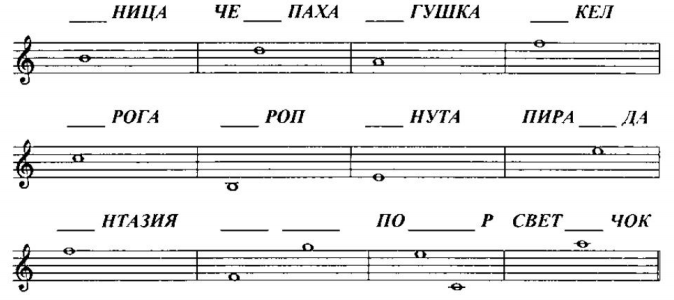 На уроке мы осваивали тональность До мажор, строили гамму. Играем её дома на фортепиано вверх и вниз в первой октаве (как я показывала в классе).Ступени гаммы мы будем обозначать римскими цифрами, поэтому нужно выучить, как они пишутся (от 1 до 7).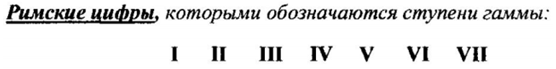 Выучите, какие ступени являются устойчивыми, а какие — неустойчивыми, а также, что такое тоника.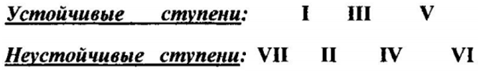 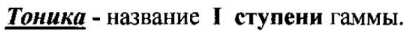 Для домашних заданий рекомендую завести отдельную папку. Так все правила всегда будут у вас под рукой, и вы в любой момент сможете к ним обратиться.Убедительная просьба не опаздывать на занятия!!!